Prove d’ingresso classe V Calcola a mente7 x 10 =9 x 100 =50 : 10 =300 : 10 =256 x 10 =18 x 10 =300 :100 =5000 : 100 =93 x 100 =2 x 1000 =8000 : 1000 =4000 : 10 =0,3 x10 =0,5 x 100 =7 : 10 =0,6 : 10 =1,5 x 10 =0,003 x 1000 =9 : 100 =2,8 : 100 =0,23 x 10 =5,8 x 100 =3 : 1000 =46 :1000 =Ripassiamo i numeri Scrivi in cifre e scomponi i seguenti numeriConfronta le seguenti coppie di numeri metti il segno > < =Scomponi come nell’esempio56748 = 50.000 + 6000 + 700 + 40 + 84567 =16549 =78945 =123456 =345672 =321900 =564890 =5678 =32655 =34896 =ADDIZIONI E SOTTRAZIONI CON LA PROVA4812 + 997 =512 + 1898 + 4997 =375287+ 179654 =11 + 187 +  19956 + 178568 =44500 - 26785 =307850 - 29963 =234567 - 128536 =352890 - 3561 =SCRIVI I NUMERI IN CIFRE IN LETTERE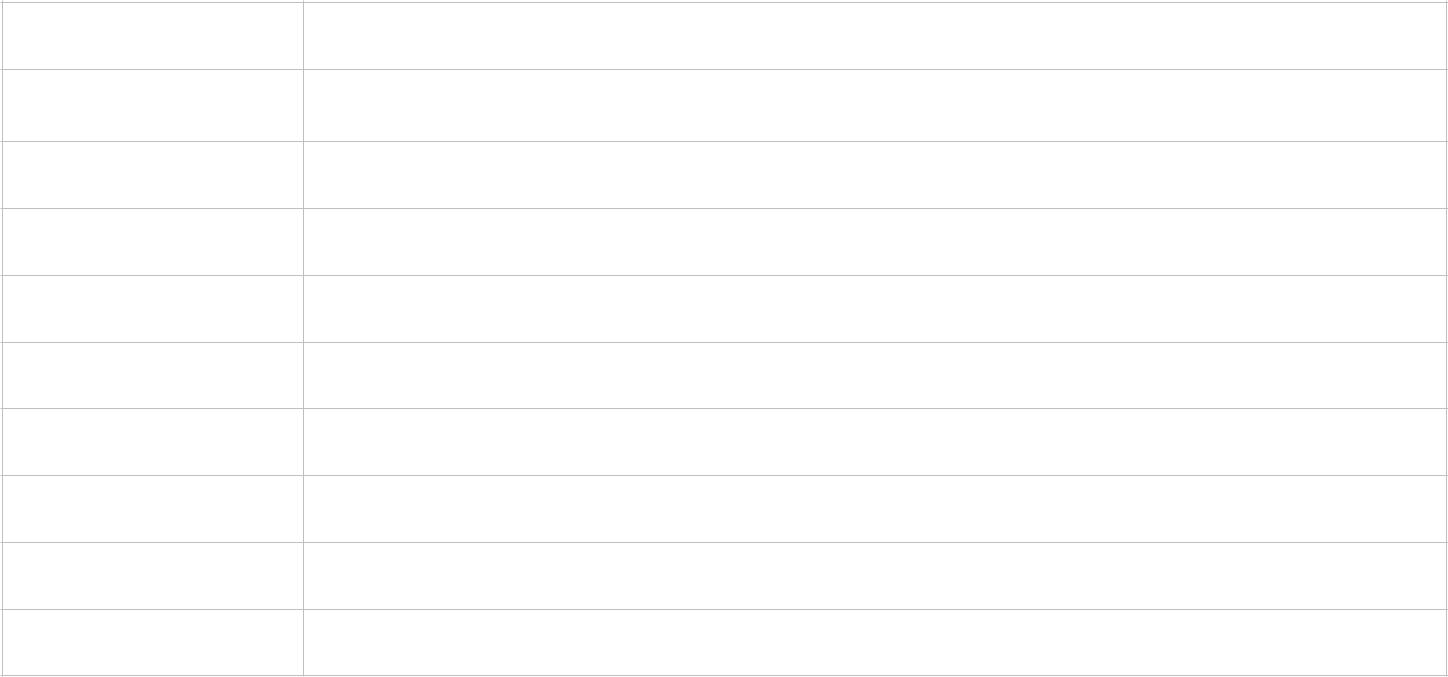 IN CIFRE901030508707026806045123044800982355788908706199999IN LETTERESCOMPONI I SEGUENTI NUMERI	RICOMPONI I SEGUENTI NUMERI123 ……………………………………	1h, 5 da, 5 u ……………………………….1234 …………………………………..	5 h, 6 da…………………………………….67890………………………………….	3uk, 9h, 3 da, 7u………………………….10987…………………………………..	7dak, 8uk, 3h, 5da, 7u……………………123456…………………………………..	4hk, 4dak, 6uk, 4h, 7da, 8u……………….789011………………………………….	7hk, 6dak,9uk, 5h, 8da, 8u…………………500987……………………………………	5hk, 0dak, 0uk, 0h, 0da, 7u………………RISCRIVI I NUMERI IN ORDINE CRESCENTE34889, 5674, 786, 59, 10987, 3007, 67543, 290, 38.………………………………………………………………………………………………..RISCRIVI I NUMERI IN ORDINE DECRESCENTE567, 76892, 3450, 45, 234567, 54, 890675, 45600, 5648…………………………………………………………………………………………………………INDICA IL VALORE POSIZIONALE DELLA CIFRA 1231 412 123 1229 10785 598100 23491 561990 ….. …. ….. …….. …….. ………. …….. ……….PROBLEMAIl signor Alfonso all’arrivo della Primavera ha acquistato quest’ anno 7 nuove piante di geranio al prezzo di euro 6,50 una e 12 piante di rose al prezzo di euro 5,40 l’una. Inoltre ha speso euro 48 per il concime e euro 150 per l’acquisto di un nuovo tosaerba. Quanto ha speso in tutto il signor Alfonso?PROBLEMANella biblioteca della mia scuola c’è una bella collezione di 160 libri d’avventura per ragazzi. Attualmente ne mancano 56 perché sono stati presi per essere letti. Quanti libri ci sono attualmente? Se ogni volume ha un prezzo di euro 7,50, quanto vale l’intera collana?IN LETTEREIN CIFREhkdakukhdaudodicimilacinquecentocentoquarantacinquemila- seicentoottantatreduecentoquarantacinque- milasettecentoduequattrocentoventisettemila - seicentoquattronovecentotrentacinquemilatrentaseimilacinquecento - quarantottoottocentonovantaduemila- cinquecentotrentaseidiciottomilacinquecento quarantatreottantamilaseicentotrentanovantamilasettecentosettantaquattromilaquindicisettecentonovantaduemila - seicentounosedicimilatrentaseinovecentoquarantamilatredicimilacentoduecinquecentomilaottocento- trentaseitrecentosedicimila - quarantaduesettantasettemilasettecento- setteduecentoquattordicimila - centoquattro97000912004590923458345673456712300123201120020100175691756904053104253101865401685402674327643987654987654